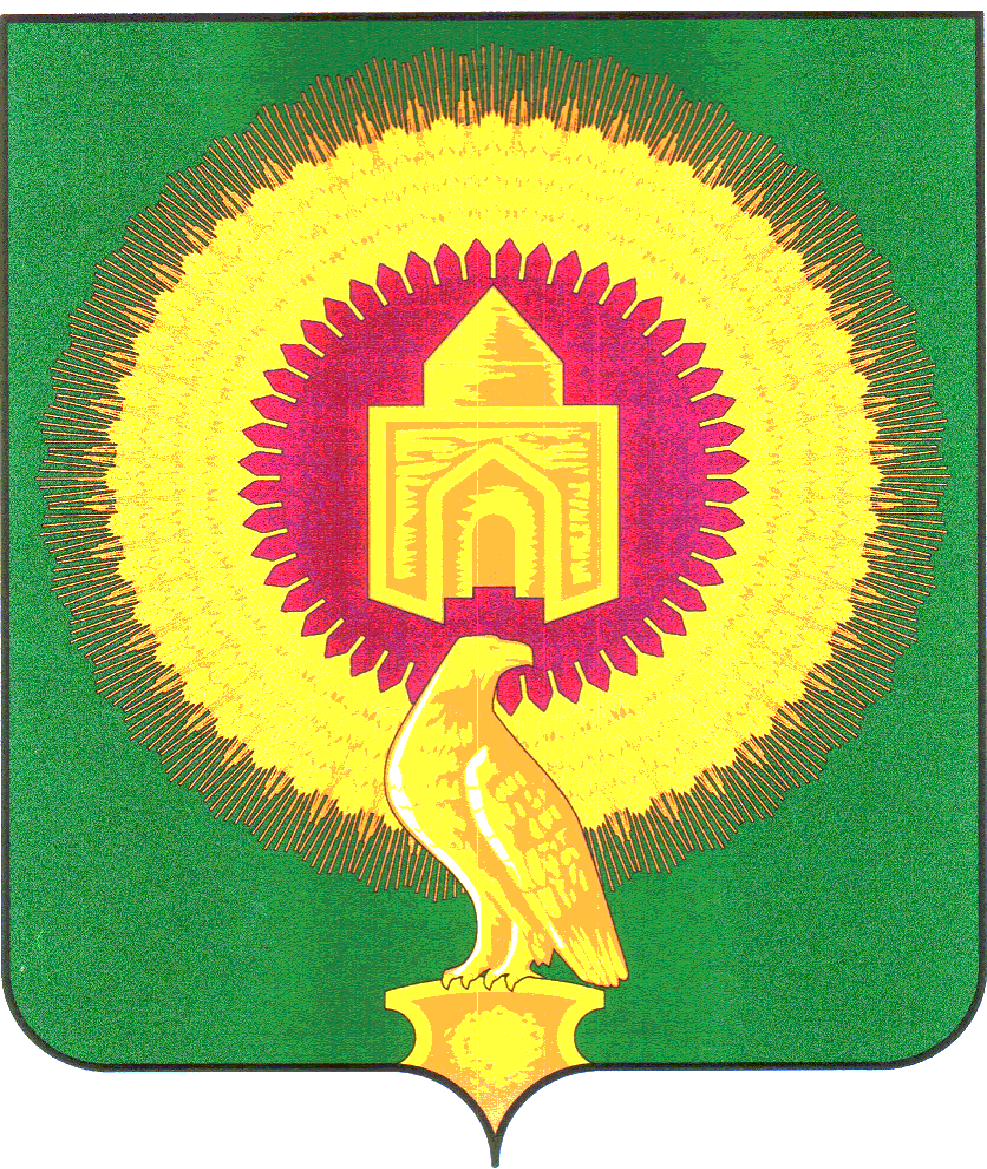 	КОНТРОЛЬНО-СЧЁТНАЯ ПАЛАТАВАРНЕНСКОГО МУНИЦИПАЛЬНОГО РАЙОНА ЧЕЛЯБИНСКОЙ ОБЛАСТИ  РФ, 457200, с.Варна, ул.Советская, 135 ,тел.(35142) 3-05-03, revotdelvarna@mail.ruУТВЕРЖДАЮ:Председатель  Контрольно-счётной палатыВарненского муниципального района______________С.Г. Колычева                 28 марта 2023г.                                                                                  с.Варна                            ЭКСПЕРТНОЕ ЗАКЛЮЧЕНИЕ № 11на проект Решения Собрания депутатов Варненского муниципального района «О внесении изменений в Решение Собрания депутатов Варненского муниципального района Челябинской области от 21.02.2023г.№17«О передаче части полномочий по решению вопросов местного значения Варненского муниципального района сельским поселениям на 2023год».       Финансовая экспертиза проекта Решения «О внесении изменений в Решение Собрания депутатов Варненского муниципального района Челябинской области от 21.02.2023г.№17 «О передаче части полномочий по решению вопросов местного значения Варненского муниципального района сельским поселениям на 2023год» проведена в целях обеспечения реализации функций финансового контроля Контрольно-счетной палаты Варненского муниципального района Челябинской области (далее – КСП) на сновании п.1.7 статьи 8 Положения о КСП, пункта 1.13 плана работы КСП на 2023год, обращения Председателя Собрания депутатов Варненского муниципального района Челябинской области от 21.03.2023г.№ 36/АК, распоряжения председателя КСП от 23.03.2023г.№16.                                    ОБЩИЕ ПОЛОЖЕНИЯОснование для проведения экспертно-аналитического мероприятия: статья 9 Федерального закона от 07.02.2011 № 6-ФЗ «Об общих принципах организации и деятельности контрольно-счетных органов субъектов Российской Федерации и муниципальных образований», статья 8 Положения о КСП, утвержденное Решением Собрания депутатов Варненского муниципального района   от 29.09.2021года  №80, статьи 12 Положения о бюджетном процессе Варненского муниципального района.Цель экспертно-аналитического мероприятия: определение  соответствия  требований и предмета,  изложенных  в  проекте  решения Собрания депутатов Варненского муниципального района «О внесении изменений в Решение Собрания депутатов Варненского муниципального района Челябинской области от 21.02.2023г.№17 «О передаче части полномочий по решению вопросов местного значения Варненского муниципального района сельском  поселениям на 2023год» действующим  нормативным  правовым  актам  Российской Федерации.Предмет экспертно-аналитического мероприятия: проект Решения Собрания депутатов Варненского муниципального «О внесении изменений в Решение Собрания депутатов Варненского муниципального района Челябинской области от 21.02.2023г.№17 «О передаче части полномочий по решению вопросов местного значения Варненского муниципального района сельским  поселениям на 2023год» действующим  нормативным  правовым  актам  Российской Федерации.	По результатам экспертизы установлено:         Рассмотрев представленный проект решения, Контрольно-счётная палата Варненского муниципального района отмечает следующее.Представленный проект внесен на рассмотрение в целях исполнения вопросов местного значения.Проектом предусмотрены:-ссылка на нормативные документы - основания по принятию данного Решения (части 4  статьи 15 Федерального закона от 06.10.2003 N 131-ФЗ "Об общих принципах организации местного самоуправления в Российской Федерации");-в Решении Собрания депутатов Варненского муниципального района от 21.02.2023г. были указаны передаваемые полномочия в соответствии с №131-ФЗ от 06.10.2003г.п.12 ч.1 ст.15 - создание условий для оказания медицинской помощи населению на территории муниципального района (за исключением территорий поселений, включенных в утвержденный Правительством Российской Федерации перечень территорий, население которых обеспечивается медицинской помощью в медицинских организациях, подведомственных федеральному органу исполнительной власти, осуществляющему функции по медико-санитарному обеспечению населения отдельных территорий) в соответствии с территориальной программой государственных гарантий бесплатного оказания гражданам медицинской помощи, а следовало указатьп.19.1 ч.1 ст.15- создание условий для обеспечения поселений, входящих в состав муниципального района, услугами по организации досуга и услугами организаций культуры;-предусмотрены ссылки  на основание (пункт, часть, статья Федерального закона от 06.10.2003 N 131-ФЗ "Об общих принципах организации местного самоуправления в Российской Федерации") по каждому переданному полномочию.      В соответствии с частью 4 статьи 15 Федерального закона от 06.10.2003 N 131-ФЗ "Об общих принципах организации местного самоуправления в Российской Федерации" и согласно требованиям статьи 142.4 Бюджетного Кодекса РФ (бюджету сельского поселения могут быть предоставлены иные межбюджетные трансферты из бюджета муниципального района, в том числе межбюджетные трансферты на осуществление части полномочий по решению вопросов местного значения в соответствии с заключенными соглашениями)  проектом предусматривается вступление Решения со дня его подписания и обнародования.      В результате проведенной экспертизы установлено: Проект Решения отвечает следующим требованиям: - текст изложен кратко, четко и логически последовательно, а используемые в нем термины исключают двоякое толкование; -проект подготовлен на основании  законов  Российской Федерации, содержит ссылку на их название, дату и номер; -в проекте предусмотрены лица, на которые возлагается контроль за исполнением решения;-расчеты объемов межбюджетных трансфертов произведены по каждому переданному полномочию.         В целом следует отметить, что принятие данного решения целесообразно в рамках исполнения полномочий района сельскими поселениями, которые будут осуществлены в интересах населения, а также более эффективного решения вопроса местного значения  и без ущерба для обеих сторон.                                                    Выводы и предложения:     По результатам проведённой экспертизы и во исполнение подпункта 2.1.1.  «Порядка заключения соглашений органами местного самоуправления муниципального района с органами местного самоуправления Варненского муниципального района и органами местного самоуправления сельских поселений Варненского муниципального района о передаче осуществления части полномочий по решению вопросов местного значения», утвержденного Решением Собрания  депутатов Варненского муниципального района от 24.12.2014г. № 165 Контрольно-счётная палата Варненского муниципального района  предлагает принять Решение Собрания депутатов Варненского муниципального района «О внесении изменений в Решение Собрания депутатов Варненского муниципального района Челябинской области от 21.02.2023г.№17 «О передаче части полномочий по решению вопросов местного значения Варненского муниципального района Варненскому сельскому поселению» в представленной редакции.Председатель                                                     С.Г.Колычева